เอกสารหมายเลข 1แบบคำขอรับใบอนุญาต/ต่ออายุใบอนุญาตประกอบกิจการ ..........................................................................							เขียนที่ ……………………………………..							วันที่ ………. เดือน…………………..พ.ศ…………	1. ข้าพเจ้า ………………………………………..อายุ……………….. ปี  สัญชาติ ……………………………..…….…….โดย......................................................................................................................ผู้มีอำนาจลงนามแทนนิติบุคคลปรากฏตาม...........................................................................................................................................................อยู่บ้านเลขที่ ………..……. หมู่ที่ ………….. ตรอก/ซอย …………..…………………. ถนน ………………….…………….…..แขวง/ตำบล ………………………. เขต/อำเภอ ………..………..……… เทศบาล/อบต. …………….….……………………….จังหวัด ………………………… หมายเลขโทรศัพท์ ……………………………………………………………………………………...2. พร้อมคำขอนี้ ข้าพเจ้าได้แนบเอกสารหลักฐานต่างๆ มาด้วยแล้วดังนี้	สำเนาบัตรประจำตัว …………..………….. (ประชาชน/ข้าราชการ/พนักงานรัฐวิสาหกิจ)	สำเนาใบอนุญาตตามกฎหมายว่าด้วยควบคุมอาคาร หนังสือให้ความเห็นชอบการประเมินผล		กระทบต่อสิ่งแวดล้อม หรือใบอนุญาตตามกฎหมายอื่นที่จำเป็น	ใบมอบอำนาจ (ในกรณีที่มีการมอบอำนาจ)	สำเนาหนังสือรับรองการจดทะเบียนเป็นนิติบุคคล	หลักฐานที่แสดงการเป็นผู้มีอำนาจลงนามแทนนิติบุคคล	เอกสารหลักฐานอื่นๆ ตามที่ราชการส่วนท้องถิ่นประกาศกำหนด คือ	1) ...........................................................................................	2) ..........................................................................................	ขอรับรองว่าข้อความในคำขอนี้เป็นความจริงทุกประการ						(ลงชื่อ) ………………………………. ผู้ขออนุญาต						        ( ………………………………. )ส่วนของเจ้าหน้าที่ใบรับคำขอรับใบอนุญาต/ต่ออายุใบอนุญาตเลขที่ ...................................................ได้รับเรื่องเมื่อวันที่ .................... เดือน ......................พ.ศ. ....................ตรวจสอบแล้ว เอกสารหลักฐาน		ครบ					ไม่ครบ					1) .....................................................................................					2).....................................................................................					3) .....................................................................................					(ลงชื่อ) …………………………………………….				                     (..............................................)                                                     ตำแหน่ง ...............................................ส่วนของผู้ขอรับใบอนุญาตใบรับคำขอรับใบอนุญาต/ต่ออายุใบอนุญาตเลขที่ ...................................................ได้รับเรื่องเมื่อวันที่ .................... เดือน ......................พ.ศ. ....................ตรวจสอบแล้ว เอกสารหลักฐาน		ครบ					ไม่ครบ					1) .....................................................................................					2).....................................................................................					3) .....................................................................................					(ลงชื่อ) …………………………………………….				                     (..............................................)                                                     ตำแหน่ง ...............................................เอกสารหมายเลข 2หนังสือแจ้งความบกพร่องและรายการเอกสารหรือหลักฐานที่ต้องมายื่นเพิ่มเติมตามมาตรา 8 แห่งพระราชบัญญัติการอำนวยความสะดวกในการพิจารณาอนุญาตของทางราชการ พ.ศ. 2558ซึ่งต้องจัดทำหนังสือแจ้งภายในวันที่มายื่นคำขอใบอนุญาตหรือขอต่อใบอนุญาต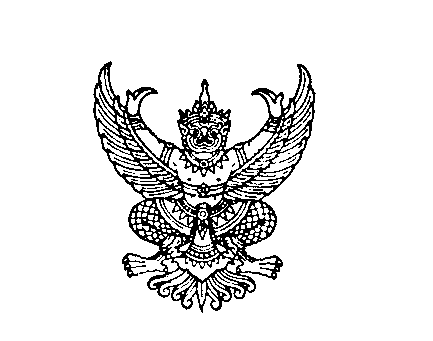 										(แบบ นส.3/1)ที่............/................						สำนักงาน...............................................						วันที่.........เดือน..............................พ.ศ. ...........................เรื่อง	ขอแก้ไขความไม่ถูกต้องหรือไม่สมบูรณ์ของคำขอรับใบอนุญาต/คำขอต่ออายุใบอนุญาต ส่งเอกสารหรือหลักฐาน	เพิ่มเติมเรียน	.........................................................................		ตามที่ท่านได้ยื่นคำขอรับใบอนุญาตต่อเจ้าพนักงานท้องถิ่นเพื่อประกอบกิจการ................................................................................................................เมื่อวันที่........................................................ นั้น		เจ้าพนักงานท้องถิ่นได้ตรวจคำขอของท่านแล้วพบว่าคำขอไม่ถูกต้องหรือไม่สมบูรณ์ดังนี้			1) ...............................................................................			2) ...............................................................................			3) ...............................................................................			4) ...............................................................................			5) ...............................................................................		จึงขอแจ้งให้ท่านทราบเพื่อดำเนินการแก้ไขให้ถูกต้องหรือสมบูรณ์ และส่งเอกสารหรือหลักฐานเพิ่มเติมภายใน ........ วันนับแต่วันที่ได้ได้ลงนามรับทราบในบันทึกข้อความนี้  หากท่านไม่ดำเนินการแก้ไขคำขอหรือส่งเอกสารหรือหลักฐานเพิ่มเติมให้ครบถ้วนภายในเวลาดังกล่าว จะถือว่าท่านไม่ประสงค์ที่จะให้เจ้าหน้าที่ดำเนินการตามคำขอต่อไปและ    จะส่งคืนคำขอพร้อมเอกสารหรือหลักฐานให้แก่ท่าน		จึงเรียนมาเพื่อทราบและดำเนินการต่อไปด้วยแผนภูมิ แสดงขั้นตอนการยื่นขอใบอนุญาต